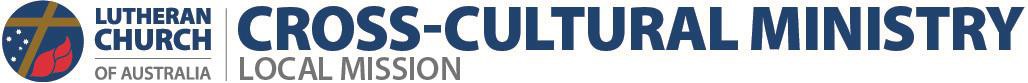 Grant report templateProvide this grant report to the Committee for Cross-cultural Ministry. The report is due within a month of completing the activity. Email to crosscultural@lca.org.auThis template offers two formats for your reportOur preferred form of ‘report’ is a short story describing the activity and outcomes (along with a photo). This ‘story’ could also be in the form of a short film clip  With your permission, we would like to circulate the story as an encouragement to othersThe ‘story’ is best when kept to one page length If you choose this form of ‘story report’ please complete this first page of the template and email it with the attachments.Proceed to the second page of the template if you choose the alternative reporting methodApplicant detailsAlternate reporting formatApplicant detailsSend to crosscultural@lca.org.au Name of ProjectAs stated on your applicationName of Project leaderEmail AddressName of CongregationAttachments and Information releaseAttachments and Information releaseAttachments and Information releaseAttachments and Information releaseAttachments and Information releaseStory attachedStory attachedStory attachedStory attachedPhoto’s attachedPhoto’s attachedPhoto’s attachedPhoto’s attachedReceipts (to verify expenditure) scanned and attachedReceipts (to verify expenditure) scanned and attachedReceipts (to verify expenditure) scanned and attachedReceipts (to verify expenditure) scanned and attachedI am willing for my report and the photos I provide to be shared as a story via the Cross-cultural Ministry eNewsletter or the LutheranI am willing for my report and the photos I provide to be shared as a story via the Cross-cultural Ministry eNewsletter or the LutheranI am willing for my report and the photos I provide to be shared as a story via the Cross-cultural Ministry eNewsletter or the LutheranI am willing for my report and the photos I provide to be shared as a story via the Cross-cultural Ministry eNewsletter or the LutheranName and signature of report writerName and signature of report writerDateName of ProjectAs stated on your applicationName of Project leaderEmail AddressName of CongregationSection 1:  Planned and/or actual achievements Explain how the grant was used and what was achieved Section 2:  Joys / Successes / BenefitsShare learnings or benefits for your ministrySection 3:  Challenges / Difficulties / BarriersGive details of any struggles and how you dealt with themSection 4:  Discoveries that might help othersWhat have you learned? Have you any suggestions for the CCM Committee?Attachments Attachments Attachments Attachments Attachments Receipts (to verify expenditure) scanned and attachedReceipts (to verify expenditure) scanned and attachedReceipts (to verify expenditure) scanned and attachedReceipts (to verify expenditure) scanned and attachedName and signature of report writerName and signature of report writerDate